У С Т А ВМУНИЦИПАЛЬНОГО БЮДЖЕТНОГО  ОБРАЗОВАТЕЛЬНОГО УЧРЕЖДЕНИЯ ДОПОЛНИТЕЛЬНОГО ОБРАЗОВАНИЯ БОРИСОГЛЕБСКОЙ  ДЕТСКО-ЮНОШЕСКОЙ СПОРТИВНОЙ ШКОЛЫ г. Борисоглебск.Раздел 1. ОБЩИЕ ПОЛОЖЕНИЯ1.1.	Муниципальное бюджетное образовательное учреждение дополнительного образования   «Борисоглебская детско-юношеская спортивная школа» (далее по тексту - Учреждение) является муниципальным некоммерческим бюджетным Учреждением,  созданным путем  переименования существующего Муниципального бюджетного образовательного учреждения дополнительного образования детей Борисоглебского детско-юношеского центра «Физкультура и спорт», в соответствии с Законом «Об образовании в Российской Федерации» от 29 декабря 2012 года № 273-ФЗ,  письмом Министерства образования и науки Российской Федерации от 10 июля . № ДЛ-151/17 «О наименовании образовательных учреждений», в целях реализации дополнительных образовательных программ  дополнительного образования и программ спортивной подготовки по видам спорта в соответствии с Федеральными  стандартами  по видам спорта  и  Федеральными государственными требованиями предоставления услуг в сфере дополнительного образования, оказания социально-педагогической поддержки обучающимся, подросткам, молодежи и взрослому населению Борисоглебского городского округа Воронежской области, привлечения их к систематическим занятиям физической культурой и спортом. Полное официальное наименование Учреждения: муниципальное бюджетное  образовательное учреждение дополнительного образования  «Борисоглебская детско-юношеская спортивная школа».
Краткое наименование Учреждения: МБОУДО БДЮСШ.Организационно-правовая форма: муниципальное бюджетное  Учреждение.Тип учреждения: муниципальное бюджетное  учреждение дополнительного образования.Вид учреждения: детско-юношеская спортивная школа.Место нахождения Учреждения: 397160 Российская Федерация, Воронежская область, г.Борисоглебск, ул. Народная, 59.1.3.	Учредителем - собственником имущества Учреждения выступает муниципальное образование – Борисоглебский городской округ Воронежской области  в лице администрации Борисоглебского городского округа Воронежской области (далее по тексту – Учредитель). Учредитель несет ответственность по обязательствам в порядке и на условиях, предусмотренных действующим законодательством РФ. Отношения между Учредителем и Учреждением определяются договором, заключенным в соответствии с законодательством Российской Федерации.В своей деятельности Учреждение руководствуется:Конституцией Российской Федерации;Законом «Об образовании в Российской Федерации»;Законом « О физической культуре и спорте в Российской Федерации»;Гражданским кодексом Российской Федерации;Действующим законодательством Российской Федерации;Нормативными документами Министерства образования  и науки Российской Федерации, Департамента образования, науки и молодежной политики Воронежской области;Нормативными документами Министерства спорта Российской Федерации, нормативными документами Управления физической культуры  и  спорта Воронежской области;Международной конвенцией о правах ребенка;Декларацией ООН об обеспечении выживания и развития детей;Уставом Борисоглебского городского округа Воронежской области;Законом «О детско-юношеском спорте в Воронежской области»;Решениями Борисоглебской городской Думы Воронежской области;Постановлениями и Распоряжениями администрации Воронежской области, администрации Борисоглебского городского округа Воронежской области;Нормативными актами Учреждения, настоящим Уставом.1.5. Отношения между Учредителем и Учреждением, не урегулированные Уставом, определяются договорами, заключенными в соответствии с действующим законодательством Российской Федерации.1.6.	Учреждение является юридическим лицом, имеет  самостоятельный баланс, обладает обособленным имуществом на праве оперативного управления и отвечает по своим обязательствам, находящимися в его распоряжении денежными средствами.  Учреждение имеет лицевые счета  в финансовом органе Борисоглебского городского округа Воронежской области, открытые в установленном порядке, бланки, штампы, круглую печать со своим наименованием на русском языке, зарегистрированную в установленном порядке  фирменную эмблему.1.7. Учреждение может от своего имени приобретать и осуществлять имущественные и неимущественные права, может выступать истцом и ответчиком в суде, арбитражном, третейском, в судах общей юрисдикции в соответствии с законодательством Российской Федерации.Учреждение в обязательном порядке получает от Учредителя муниципальное задание на оказание услуг (выполнение работ).1.8. Финансовое обеспечение выполнения  муниципального задания Учреждением осуществляется в виде субсидий из муниципального бюджета Борисоглебского городского округа Воронежской области.1.9. Права юридического лица у Учреждения в части ведения уставной финансово-хозяйственной деятельности возникают с момента его государственной регистрации.1.10 Учреждение приобретает право на образовательную деятельность и льготы, установленные Российской Федерацией с момента выдачи ему Лицензии. 1.11. Деятельность Учреждения основывается на принципах демократии, гуманизма, приоритета общечеловеческих ценностей, жизни и здоровья человека, гражданственности, свободного развития личности, автономности, светского характера образования.1.12.  В интересах достижения целей, предусмотренных настоящим Уставом, Учреждение имеет право:   участвовать в создании и деятельности хозяйственных и иных обществ, ассоциаций, союзов и других объединений;  для эффективной реализации программ по социальной поддержке и дополнительному образованию Учреждение  с согласия Учредителя  может иметь в своей структуре  филиалы, представительства, спортивные клубы, отделения по видам спорта, методические кабинеты, объекты спорта, музеи, библиотеки, фоно и видеотеки, общежития и другие объекты социальной инфраструктуры, как на территории Российской Федерации, так и за ее границами;  сведения о создаваемых филиалах и представительствах Учреждения вносятся в Устав Учреждения;создавать структурные, хозяйственные и другие подразделения для всесторонней поддержки подростков и молодежи, обеспечения их занятости;по инициативе обучающихся в Учреждении могут создаваться общественные физкультурно-спортивные объединения и организации, действующие в соответствии со своими Уставами и Положениями;сотрудничать с государственными исполнительными и представительными органами власти, учреждениями, организациями, предприятиями любых организационно-правовых форм, расположенных как в Российской Федерации, так и за ее пределами, с целью расширения социальных связей, оказания полноценной квалифицированной помощи детям, подросткам, молодежи и их семьям;содействовать в своей деятельности развитию международного общения детей и  молодежи по различным видам деятельности;использовать бюджетные субсидии  в рамках муниципального задания и утвержденных программ, а внебюджетные поступления в соответствии с Уставом; самостоятельно планировать и осуществлять финансово-хозяйственную деятельность и иную, приносящую доход деятельность в соответствии с заключенными договорами, распоряжаться средствами, полученными в результате этой деятельности;оказывать дополнительные  услуги;в соответствии с законодательством Российской Федерации  вправе образовывать объединения (ассоциации и союзы), в том числе с участием учреждений, предприятий и общественных организаций (объединений). Указанные объединения создаются в целях развития и совершенствования образования и действуют в соответствии со своими уставами. Порядок регистрации деятельности указанных объединений регулируется законом. 1.13. Учреждение подотчетно Учредителю. 1.14. Деятельность МБОУДО БДЮСШ  направлена на сохранение, укрепление физического и психического здоровья детей, физическое,  интеллектуальное и личностное развитие каждого ребенка с учетом его индивидуальных способностей.1.15. В МБОУДО БДЮСШ  не допускается создание и деятельность организационных структур, политических партий, общественно-политических и религиозных движений и организаций.1.16. В структуре   МБОУДО  БДЮСШ: Борисоглебская детско-юношеская конно - спортивная школа;Борисоглебский детско-юношеский профильный спортивный клуб «Самбо-Дзюдо»;Борисоглебский шахматный клуб;Спортивный комплекс  «Борисоглебский»;  Физкультурно-оздоровительный  комплекс «Юность»;Лыжная база.Учреждение несет в установленном законодательством Российской            Федерации порядке ответственность за:сохранность документов (управленческие, финансово-хозяйственные, кадровые и другие), обеспечивает их передачу на государственное хранение в соответствии с установленным перечнем документов. нарушение прав и свобод обучающихся, работников Учреждения, иное, предусмотренное законодательством Российской Федерации.Учреждение  в соответствии с законодательством Российской Федерации в пределах своей компетенции осуществляет мероприятия по мобилизационной подготовке, гражданской обороне, предупреждению и ликвидации чрезвычайных ситуаций.    Устав, а также изменения к нему, подлежат регистрации в соответствии с законодательством Российской Федерации. Раздел 2. ЦЕЛИ И ЗАДАЧИ УЧРЕЖДЕНИЯ.                 ОСНОВНЫЕ ФУНКЦИИ.2.1. Целью деятельности Учреждения является удовлетворение индивидуальных, образовательных потребностей детей в их свободное (внеучебное) время,  создание условий для физического развития детей, подростков и взрослого населения, приобщение к культурным спортивным ценностям; формирование общей культуры здорового образа жизни детей, подростков, молодежи; организация спортивно-массовой и оздоровительной  работы с населением Борисоглебского городского округа Воронежской области.2.2.   Деятельность Учреждения направлена на реализацию следующих задач:духовно-нравственное воспитание детей, подростков, молодежи, формирование активной жизненной позиции на основе приоритета общечеловеческих ценностей;подготовка спортивного резерва и спортсменов высокого класса в соответствии с Федеральными требованиями и Федеральными стандартами спортивной подготовки по видам спорта;пропаганда и организация занятий физической культурой и спортом детей, подростков, молодежи, жителей Борисоглебского городского округа, достижение высоких спортивных результатов;создание системы  социально-педагогического взаимодействия по организации занятости детей, подростков, молодежи, жителей Борисоглебского городского округа;повышение уровня физической подготовленности обучающихся и  спортивных результатов с учетом индивидуальных особенностей и требований программ по видам спорта;создание условий для адаптации детей, в том числе с ограниченными возможностями здоровья, к жизни в обществе;организация и проведение спортивно-массовых мероприятий, спортивных праздников и фестивалей ГТО для жителей Борисоглебского городского округа;удовлетворение потребностей обучающихся в художественно-эстетическом и интеллектуальном развитии, а также в занятиях физической культурой и спортом.2.3. Учреждение призвано способствовать самосовершенствованию, познанию и творчеству, формированию здорового образа жизни, профессиональному самоопределению, развитию физических, интеллектуальных и нравственных способностей, достижению уровня спортивных успехов обучающихся сообразно способностям.2.4. Учреждение обеспечивает слаженную, скоординированную работу в области физической культуры и спорта с населением  Борисоглебского городского округа. Организует и проводит Чемпионаты, Первенства, соревнования на Кубок Борисоглебского городского округа по различным видам спорта, а также межрегиональные и межмуниципальные турниры на территории Борисоглебского городского округа. 2.5. Для решения поставленных задач МБОУДО БДЮСШ выполняет следующие функции:разрабатывает, утверждает и реализует дополнительные общеразвивающие и предпрофессиональные образовательные программы с учетом запросов детей, потребностей семьи, образовательных учреждений, детских и юношеских общественных объединений и организаций, особенностей социально-экономического развития округа и культурных традиций, программы спортивной подготовки на основе Федеральных государственных требований;  разрабатывает, утверждает и реализует программы спортивной подготовки на основе Федеральных стандартов спортивной подготовки по видам спорта,  планы спортивной подготовки, в том числе индивидуальные; формирует сборные команды Борисоглебского городского округа по различным видам спорта;организует спортивно-массовую работу по месту жительства;выявляет и развивает индивидуальные способности у воспитанников, проявляющих интерес к спорту;проводит психологическую диагностику, тестирование с целью оказания помощи обучающимся;участвует  в координации физкультурно-спортивной работы  в условиях единого образовательного пространства Борисоглебского городского округа;создает условия  для  повышения  квалификации педагогических кадров.2.6. Для выполнения функций реализации основных задач МБОУДО БДЮСШ:разрабатывает и утверждает программу деятельности, расписание занятий, информационные и методические материалы по разным формам организации дополнительного образования детей, подростков, населения Борисоглебского городского округа;создает структурные подразделения тематической направленности;формирует и расширяет программную и информационно-методическую базу для обучающихся, педагогических работников Учреждения;апробирует разработанные программы, информационно-методические материалы и  образовательные технологии в области дополнительного образования обучающихся в Учреждении;изучает, обобщает и распространяет  эффективные формы и методы тренерско-преподавательской деятельности, опыт использования инновационных технологий обучения в дополнительном образовании физкультурно-спортивной направленности;выполняет  работы по благоустройству и совершенствованию материально-технической базы, закрепленной за МБОУДО БДЮСШ;выполняет иную деятельность, не противоречащую законодательству Российской Федерации и направленную  на выполнение уставных задач.2.7. Учреждение  реализует образовательные программы  по типу дополнительного образования в соответствии с Федеральными государственными требованиями и программы спортивной подготовки в соответствии  с Федеральными стандартами по видам спорта, направленные: на создание максимальных условий для всестороннего развития ребенка, всемерного раскрытия его способностей в интересах личности, общества, государства;на выявление и развитие спортивного и творческого потенциала одаренных обучающихся;на формирование общей культуры личности на основе усвоения обязательного содержания образовательных программ, их адаптации к жизни в обществе;на создание основы для осознанного выбора и последующего  освоения профессиональных образовательных программ;на оказание квалифицированной помощи обучающимся в расширении, углублении, систематизации и обобщений их знаний по физической культуре и спорту;на формирование в процессе обучения физической культуры познавательной активности, умению приобретать и творчески распоряжаться полученными знаниями.2.8. МБОУДО БДЮСШ взаимодействует  с общеобразовательными учреждениями Борисоглебского городского округа  с целью:выявления одаренных и интересующихся физической культурой и спортом детей, привлечение их к обучению в разных формах  образовательной и спортивной деятельности МБОУДОБ ДЮСШ; поддержки одаренных и талантливых детей в области физической культуры и спорта, а так же их профориентации;учебно-методического и информационного обеспечения дополнительного образования обучающихся;оказания учебно-методической помощи педагогам образовательных учреждений, работающих на территории Борисоглебского городского округа, в проведении различных форм организации образовательной деятельности физкультурно-спортивной направленности, способствуя тем самым повышению уровня и качества основного и дополнительного  образования.Раздел 3. ОРГАНИЗАЦИЯ ОБРАЗОВАТЕЛЬНОГО ПРОЦЕССА УЧРЕЖДЕНИЯ.                  СОДЕРЖАНИЕ ОБРАЗОВАТЕЛЬНОГО ПРОЦЕССА УЧРЕЖДЕНИЯ.Учреждение предоставляет всем воспитанникам  равные возможности для получения дополнительного образования и совершенствования спортивного мастерства.3.2.  Основные принципы образовательного процесса:гуманизм, нравственное воспитание, культура и духовное развитие личности, ее интеллектуальных и физических возможностей;связь образовательного процесса с жизнью общества и спорта;адаптивность образовательного процесса к уровням и особенностям развития и подготовки обучающихся;гармоничное сочетание дополнительного и  общего образования. 3.3. Особенности организации тренировочного процесса в Учреждении определяются системой многолетней спортивной подготовки, представляющей собой единую организационную систему, обеспечивающую преемственность задач, средств, методов, форм подготовки обучающихся всех возрастных групп, которая основана:на целенаправленной двигательной активности обучающихся;на оптимальном соотношении процессов тренировки, воспитания физических качеств и формирования двигательных, умений, навыков и различных сторон подготовленности обучающихся;на рост объема общей и специальной физической подготовки, соотношение между которыми постоянно изменяется в соответствии с этапами подготовки;на строгое соблюдение постепенности в процессе наращивания нагрузок;на одновременное развитие отдельных качеств в возрастные периоды, наиболее благоприятные для этого. 3.4.   Обучение и воспитание в Учреждении ведутся на русском языке.3.5.  Деятельность Учреждения осуществляется на основе образовательных программ и программ спортивной подготовки. 3.6.   Учреждение самостоятельно разрабатывает и утверждает: дополнительные образовательные программы с учетом Федеральных государственных требований, запросов детей, потребностей семьи, детских и юношеских общественных объединений и организаций;программы спортивной подготовки на основе Федеральных стандартов по видам спорта;планы спортивной подготовки, в том числе индивидуальные.3.7. Учебный год в Учреждении начинается с 1 сентября и продолжается в течение всего календарного года, видоизменяясь в каникулярное время. Комплектование групп осуществляется до 15 октября текущего года. 3.8. Расписание учебных занятий утверждается Директором  Учреждения. При составлении расписания тренировочных занятий учитывается режим рабочего времени и времени отдыха тренерского состава. 3.9.  Режим работы  Учреждения определяется Уставом с учетом требований Федеральных стандартов и Федеральных требований спортивной подготовки по видам спорта и рекомендаций Федерального органа исполнительной власти, осуществляющего функции по выработке и реализации государственной политики и нормативно-правовому регулированию в сфере физической культуры и спорта. 3.10. Основными этапами подготовки обучающихся  в Учреждении являются: этап начальной подготовки;тренировочный этап (этап спортивной специализации, этап спортивного совершенствования);В Учреждении могут реализовываться программы спортивной подготовки и на других этапах спортивной подготовки по согласованию с Учредителем. 3.11. Численный состав групп спортивной подготовки, продолжительность занятий в них определяются локальными актами Учреждения с учетом этапов спортивной подготовки, требований Федеральных стандартов и Федеральных требований спортивной подготовки по видам спорта. Занятия проводятся по группам, подгруппам или индивидуально. 3.12.  Конкретная продолжительность учебных занятий, а также перерывов между ними предусматривается Уставом, локальным актом Учреждения, нормативными требованиями СанПин.На этапах начальной подготовки  занятия не превышают 1,5 часа в день. В выходные и каникулярные дни  - 3 часа. После 30-45 минут занятий предоставляется возможность (не менее 10 минут)  для отдыха детей и проветривания помещений. При этом сам тренировочный процесс продолжается, данное время может быть использовано для теоретической подготовки, воспитательной работы и другой деятельности педагогической направленности. В программе спортивной подготовки могут быть предусмотрены другие диапазоны  продолжительности времени тренировки и перерывов с учетом специфики вида спорта. На этапах спортивной подготовки (тренировочный этап, этап спортивной специализации), этапе совершенствования спортивного мастерства объем тренировочной нагрузки, в том числе количество и продолжительность занятий определяются программами спортивной подготовки в соответствии с Федеральными стандартами по видам спорта и Федеральными государственными требованиями. 3.13.  Тренировочный процесс в Учреждении ведется в соответствии с Федеральными стандартами по видам спорта и Федеральными государственными требованиями   и рассчитан :на общеразвивающие программы – не менее 36 недель;на дополнительные предпрофессиональные программы – от 36 до 42 недель (в соответствии с ФГТ и в зависимости от избранного вида спорта);на программы спортивной подготовки – 52 недели.Почасовая нагрузка для групп на этапах обучения:  оздоровительный этап – 6 часов в неделю;начальная подготовка – 6-9  часов в неделю;тренировочный этап  – 12-18 часов в неделю;спортивное совершенствование – 24 часа в неделю;Период обучения на этапах определяется в соответствии с Федеральными стандартами и Федеральными требованиями спортивной подготовки по видам спорта. 3.14. Количество групп в Учреждении зависит от набора количества обучающихся и условий, созданных для осуществления образовательного процесса с учетом санитарных норм. Наполняемость групп устанавливается в количестве:спортивно-оздоровительный этап – 10-30 человек;этап начальной подготовки – 15-30 человек;тренировочный этап – 8 – 12 человек;спортивное совершенствование – 1-4 человека. На этапе спортивного совершенствования обучающиеся могут заниматься по индивидуальным программам.  Наполняемость групп на этапах подготовки соответствует Федеральным стандартам по видам спорта и Федеральным государственным требованиям к программам спортивной подготовки. 3.15. В каникулярное время на базе Учреждения  могут  открываться в установленном порядке лагеря с дневной  формой пребывания, профильные лагеря,  проводятся учебно-тренировочные сборы, спортивно-профильные смены  в стационарных загородных и палаточных лагерях, организовываться туристские  походы.3.16. Вся воспитательная работа в Учреждении ведется с учетом интересов, склонностей и способностей обучающихся на принципах взаимоуважения и сотрудничества. Задачи воспитания детей и подростков реализуются в совместной деятельности тренеров-преподавателей, обучающихся и их родителей (законных представителей). Воспитательный процесс сочетает в себе индивидуальный подход и коллективную творческую деятельность, имеющей личностную и общественную значимость.3.17. В целях обеспечения качественной подготовки спортсменов Учреждение осуществляет деятельность в области физической культуры и спорта совместно с подобными  учреждениями региона, в том числе на условиях сетевого взаимодействия (кластерного подхода). В кластерной форме  реализации образовательных программ и программ спортивной подготовки могут также участвовать организации науки, здравоохранения, образовательные и иные организации, обладающие ресурсами, необходимыми для осуществления спортивной подготовки и предусмотренными соответствующей программой спортивной подготовки.3.18. Для инвалидов и лиц с ограниченными возможностями здоровья, обучающихся в МБОУДО БДЮСШ, организуются занятия с использованием  средств адаптивной физической культуры  и адаптивного спорта с учетом индивидуальных способностей и  состояния здоровья таких обучающихся.Группа степени функциональных возможностей, к  которой относится обучающийся, определяется в зависимости от степени функциональных возможностей спортсмена, требующихся для занятий определенным видом спорта.К III группе степени функциональных возможностей относятся лица, у которых функциональные возможности, требующиеся для  занятий определенным видом спорта, ограничены незначительно, в связи с чем они нуждаются в относительной меньшей посторонней помощи во время занятий или участия в соревнованиях.Ко II группе относятся лица, у которых функциональные возможности, требующиеся для занятия определенным видом спорта, ограничиваются достаточно выраженными нарушениями.                                                             К I группе относятся лица, у которых функциональные возможности, требующиеся для занятий определенным видом спорта, ограничены значительно, поэтому они нуждаются в посторонней помощи во время занятий или участия в соревнованиях. 3.19. Учреждение организует и проводит спортивно-массовые мероприятия, создает необходимые условия для совместного отдыха детей, родителей (законных представителей). 3.20. В Учреждении ведется методическая работа, направленная на совершенствование образовательного процесса, программ, форм и методов деятельности объединений, мастерства педагогических работников.Учреждение оказывает помощь педагогическим коллективам других образовательных учреждений в реализации дополнительных образовательных программ, а также детским и юношеским объединениям и организациям по договору с ними.3.21. Учреждение может создавать отделения по видам спорта в других образовательных учреждениях. Отношения между ними определяются договором. 3.22. Прием обучающихся по программам спортивной подготовки в соответствии с Федеральными стандартами по видам спорта  проводится на основании результатов индивидуального отбора.Отбор лиц, для прохождения спортивной подготовки осуществляется в соответствии с порядком и правилами приема в физкультурно-спортивные организации, осуществляющие спортивную подготовку, утвержденными в установленном законодательством Российской Федерации порядке и Уставом МБОУДО  БДЮСШ. Один и тот же обучающийся в Учреждении не может быть одновременно зачислен на прохождение спортивной подготовки и обучение  по дополнительным образовательным программам по одному и тому же избранному виду спорта.  Спортсмен, успешно проходящий, спортивную подготовку и выполняющий минимальные требования программы спортивной подготовки, до окончания освоения данной программы, на соответствующем этапе спортивной подготовки не может быть отчислен из Учреждения по возрастному критерию.3.23. Учреждение имеет право оказывать платные дополнительные образовательные услуги по образовательным программам, не вошедшим в задание Учредителя. Раздел  4. ПРАВА И ОБЯЗАННОСТИ  УЧАСТНИКОВ             ОБРАЗОВАТЕЛЬНОГО ПРОЦЕССА.4.1.  Права и обязанности участников образовательного процесса определяются действующим законодательством Российской Федерации. 4.2. Участниками образовательного процесса в Учреждении являются:  учащиеся, осваивающие  дополнительные общеобразовательные программы, воспитанники, проходящие спортивную подготовку (в том числе старше 17 лет), педагогические работники, тренерский состав, родители (законные представители).4.3.  Права и обязанности учащихся, осваивающих  дополнительные общеобразовательные программы, воспитанников, проходящих спортивную подготовку,  родителей (законных представителей), педагогических работников, тренерского состава определяется Уставом Учреждения и иными предусмотренными локальными актами. 4.4.  Для зачисления в МБОУДО  БДЮСШ  родители  (законные представители) предоставляют следующие документы:заявление на имя директора Учреждения установленного образца;копию свидетельства о рождении или паспорта;медицинский  допуск, исключающий противопоказания для обучения в МБОУДО БДЮСШ   по избранному виду спорта.4.5. При приеме ребенка в Учреждение администрация обязана ознакомить его родителей (законных представителей) с Уставом МБОУДО БДЮСШ, Лицензией на право ведения образовательной деятельности, другими нормативными документами, регламентирующими образовательную деятельность Учреждения.  Зачисление оформляется приказом Директора Учреждения.При приеме в Учреждение поступающих,   родителей (законных представителей) уполномоченное лицо Учреждения знакомит со следующими разделами:особенности выбранного вида спорта;организация тренировочного процесса по выбранному виду спорта;факторы риска для здоровья;режим обучения и отдыха;правила поведения в Учреждении;  места общего пользования;место нахождения пункта медицинской помощи и порядок получения медицинской помощи;4.6. Отчисление обучающихся  оформляется приказом Директора Учреждения. Основаниями отчисления являются:личное заявление обучающегося, его родителя (законного представителя);медицинское заключение о состоянии здоровья обучающегося, препятствующее его дальнейшему обучению;завершение обучения;невыполнение обучающимся в установленные сроки без уважительных причин тренировочного плана или переводных нормативов (за исключением случаев, когда тренерским советом Учреждения принято решение о предоставлении возможности обучающемуся продолжить повторное обучение на договорной основе);грубое нарушение правил внутреннего распорядка Учреждения, Устава  Учреждения;установление применения обучающимися допинговых средств или методов, запрещенных к использованию в спорте;пропуск более 40% тренировочных занятий в течение месяца без уважительных причин;нарушение спортивной этики;нарушение режима спортивной подготовки.4.7.  Учреждение вправе осуществлять прием детей и лиц, проходящих спортивную подготовку, сверх установленного муниципального  задания на оказание услуг (выполнение работ) Учреждением на платной основе. 4.8. К педагогической деятельности в МБОУДО БДЮСШ  допускаются лица, как правило, имеющие высшее или средне-специальное образование, отвечающие требованиям квалификационных характеристик, определенных для соответствующих должностей педагогических работников.4.9. Отношения работников МБОУДО БДЮСШ и администрации  регламентируются трудовым договором, условия которого не могут противоречить трудовому законодательству Российской Федерации.4.10. Каждый работник МБОУДО БДЮСШ имеет   право:на моральное и материальное стимулирование труда;на участие в управлении и решении вопросов развития МБОУДОБ ДЮСШ, а также в работе общественных организаций;на обжалование приказов и распоряжений администрации Учреждения в порядке, установленном законодательством Российской Федерации; на разработку и внесение предложений по совершенствованию деятельности МБОУДО БДЮСШ;на условия труда, отвечающие требованиям безопасности и гигиены; социальные льготы и гарантии, предусмотренные  законодательством Российской Федерации.4.11. Тренеры – преподаватели МБОУДО БДЮСШ  имеют право: на педагогическую инициативу, свободу выбора и использования методов работы, методик обучения и воспитания, учебных пособий и материалов, методов оценки знаний и умений обучающихся;на защиту своей профессиональной чести и достоинства;на разработку и реализацию образовательных программ в соответствии с профилем Учреждения;на необходимые условия для реализации своего творческого потенциала в процессе подготовки, переподготовки и повышения квалификации;на участие в управлении Учреждением;на направление (не реже  одного раза в 5 лет) на повышение квалификации;на социальные льготы и гарантии, установленные законодательством Российской Федерации;на ознакомление  с жалобами и другими документами, содержащими оценку его работы, давать по ним объяснения;на конфиденциальность  дисциплинарного (служебного) расследования, за исключением случаев, предусмотренных действующим законодательством РФ, ведущих к запрещению заниматься педагогической деятельностью.  4.12.  Каждый работник МБОУДО БДЮСШ   обязан:выполнять Устав МБОУДО БДЮСШ;выполнять правила внутреннего распорядка;качественно выполнять возложенные на него должностные  обязанности;соблюдать трудовую, технологическую и исполнительскую дисциплину,  а также должностные инструкции;бережно относиться к имуществу Учреждения.4.13.  Тренеры-преподаватели МБОУДО БДЮСШ обязаны:обеспечивать внедрение  образовательных программ и программ спортивной подготовки, утвержденных тренерским советом Учреждения в педагогическую практику;проводить работу по методическому обеспечению реализуемых  программ;соблюдать нормы профессиональной этики;направлять свою деятельность в процессе обучения и воспитания на качественное обучение и приобщение обучающихся к общечеловеческим ценностям;обеспечивать своевременную сдачу контрольно-переводных нормативов;обеспечивать выполнение обучающимися правил и норм поведения и безопасности во время учебно-тренировочного и тренировочного процесса;не применять антипедагогические методы воспитания, связанные с физическим или психическим насилием над личностью;постоянно повышать свой профессиональный уровень;сотрудничать с семьей по вопросам воспитания и обучения ребенка;соблюдать Устав Учреждения и должностные инструкции;своевременно проходить периодические медицинские осмотры;проводить тренировочные занятия в соответствии с расписанием, не допуская необоснованных отклонений от  него;вести журналы учета посещаемости обучающимися тренировочных занятий и иную установленную документацию.Тренеры-преподаватели  несут ответственность  за правильное проведение тренировочной работы в соответствии с Федеральными государственными требованиями и Федеральными стандартами спортивной подготовки по видам спорта, а также воспитательной работы с группами обучающихся постоянного состава и группами кандидатов и членов сборных команд Борисоглебского городского округа. Несут ответственность за жизнь и здоровье детей, правильное комплектование групп, выполнение учебной программы, организуют отбор перспективных юных спортсменов, разрабатывают учебно-тренировочные планы, с учетом индивидуальных особенностей обучающихся, следят за дисциплиной и контролируют посещаемость, обеспечивают безопасность проводимых занятий и соблюдение санитарно-гигиенических требований. Ведут систематический учет   результатов по общей и специальной физической, спортивной подготовке обучающихся.Из числа ведущих тренеров-преподавателей  приказом Директора Учреждения назначаются старшие тренеры-преподаватели, имеющие стаж работы в должности тренера-преподавателя не менее 4-х лет, если под руководством каждого из них работает не менее 2-х тренеров-преподавателей с полной нагрузкой.   Продолжительность и распорядок рабочего дня, права и обязанности работников Учреждения, порядок предоставления выходных дней и отпусков регулируется трудовым договором, правилами внутреннего трудового распорядка, Положением «Об образовательной деятельности» МБОУДОБ ДЮСШ  и действующим законодательством РФ.Все работники МБОУДО БДЮСШ обязаны проходить медицинское обследование. 4.18. Для работников Учреждения устанавливаются выходные дни согласно расписанию занятий, в соответствии с Трудовым Законодательством Российской Федерации,  графиков работы и проведения спортивно-массовых мероприятий.4.19. Обучающиеся в Учреждении имеют право на:получение дополнительных (в том числе платных) образовательных услуг;уважение своего человеческого достоинства;защиту от всех форм физического и психического насилия;свободу совести, информации, свободное выражение общественных взглядов и убеждений;пользование имуществом и спортивным инвентарем, спортивными сооружениями Учреждения;приобретение  и получение  в установленном порядке спортивной  формы, обуви и инвентаря индивидуального пользования, необходимого для выполнения норматива программы спортивной подготовки в соответствии с Федеральными стандартами и Федеральными требованиями спортивной подготовки по видам спорта;участие   в конкурсном отборе на очередной этап спортивной подготовки;безопасные условия во время тренировочных занятий и массовых соревнований;обучение по индивидуальным планам;социальные льготы и гарантии в порядке, установленном законодательством Российской Федерации.Обучающиеся Учреждения обязаны:выполнять Устав МБОУДО БДЮСШ, осваивать содержание выбранной ими программы;уважать честь и достоинство других обучающихся и работников Учреждения;соблюдать требования гигиены и охраны труда, правила противопожарной безопасности;постоянно повышать свою теоретическую и специальную физическую подготовку;сочетать занятия в Учреждении с успешной учебой в общеобразовательных учреждениях и других учреждениях;соблюдать спортивный режим, систематически вести дневник спортсмена;принимать участие в соревнованиях различного уровня по избранному виду спорта;соблюдать требования медицинского контроля;бережно относиться к имуществу Учреждения;выполнять требования работников Учреждения в части, отнесенной Уставом, правилами внутреннего распорядка к их компетенции;добросовестно заниматься, не пропускать тренировочные занятия без уважительной причины.За спортивные успехи учащиеся Учреждения поощряются объявлением благодарности, награждаются ценными призами и грамотами,  именными стипендиями.Принуждение обучающихся к вступлению в общественные, религиозные, общественно-политические организации (объединения), движения и партии,  а также принудительное привлечение их к деятельности этих организаций и участие в агитационных компаниях и политических акциях не допускается.Привлечение обучающихся без их согласия и согласия  родителей (законных представителей) к труду, не предусмотренному образовательными программами и учебными планами, запрещается.К работе с обучающимися не допускаются лица:лишенные права заниматься педагогической деятельностью в соответствии со вступившим в законную силу приговором суда;имеющие или имевшие судимость, подвергающиеся или подвергавшиеся уголовному преследованию (за исключением лиц, уголовное преследование в отношении которых прекращено по реабилитирующим основаниям) за преступления против жизни и здоровья, свободы , чести и достоинства личности (за исключением незаконного помещения в психиатрический стационар, клеветы и оскорбления), половой неприкосновенности и половой свободы личности, против семьи и несовершеннолетних, здоровья населения и общественной нравственности, а также против общественной безопасности;имеющие неснятую или непогашенную судимость за умышленные тяжкие и особо тяжкие преступления;признанные недееспособными в установленном законодательство Российской Федерации порядке;имеющие заболевания, предусмотренные перечнем, утверждаемые Федеральным органом исполнительной власти, осуществляющим функции по выработке и реализации государственной политики и нормативно-правовому регулированию в сфере здравоохранения. Родители (законные представители) имеют право:  на выбор образовательной программы из числа используемых в работе с обучающимися в Учреждении;на качественное обучение детей;на защиту законных прав и интересов ребенка;на внесение предложений по улучшению работы с учащимися, в том числе по организации дополнительных (платных) образовательных  услуг;на ознакомление с Уставом Учреждения, Лицензией на право ведения образовательной деятельности, другими документами, регламентирующими организацию образовательного процесса;  на взнос добровольных пожертвований и целевых взносов на развитие Учреждения;на принятие  участия в заседаниях тренерского совета;на обращение  к Директору и педагогическим работникам Учреждения для разрешения просьб и конфликтных ситуаций;на защиту  прав и интересов  детей.Родители (законные представители) обязаны:  заложить основы физического, нравственного и интеллектуального развития ребенка в раннем детстве и способствовать их дальнейшему совершенствованию в   МБОУДО БДЮСШ;   выполнять Устав Учреждения (в части касающейся их прав и обязанностей);нести ответственность за воспитание ребенка;регулярно контролировать процесс обучения ребенка в Учреждении;взаимодействовать  с педагогическими работниками и Директором Учреждения по вопросам воспитательного и тренировочного процесса обучающихся;проявлять уважение к работникам Учреждения;нести ответственность за воспитание и обучение своих детей;обеспечивать своих детей спортивной формой, необходимой для проведения  тренировочных занятий по видам спорта;выполнять решения тренерского совета и локальные акты Учреждения.4.27. Отношения с обучающимися или их родителями (законными представителями) регулируются в порядке, установленном настоящим Уставом. Раздел 5. ТРУДОВОЙ КОЛЛЕКТИВ.5.1. Для обеспечения своей уставной деятельности Учреждение нанимает персонал сотрудников следующей категории:тренерско-преподавательский;административно-хозяйственный;методический;обслуживающий.5.2. В рамках  фонда оплаты труда и указанных категорий персонала Директор Учреждения утверждает ставки заработной платы, должностные оклады в пределах субсидий, выделенных из бюджета Борисоглебского городского округа Воронежской области, и в соответствии со  штатным расписанием, положением «Об оплате труда», нормативными документами, регламентирующими деятельность учреждений дополнительного образования спортивной направленности, учебным планом на каждый учебный год.5.3. Работники Учреждения принимаются на работу по трудовому договору в соответствии с Трудовым кодексом Российской Федерации и правилами внутреннего трудового распорядка МБОУДО БДЮСШ.При приеме на работу (заключении трудового договора) в кадровый отдел  МБОУДО БДЮСШ   предоставляются следующие документы: паспорт или иной документ, удостоверяющий личность;трудовую книжку, за исключением случаев, когда трудовой договор заключается впервые или работник принимается  на работу на условиях совместительства;страховое свидетельство государственного пенсионного страхования; документы воинского учета – для военнообязанных и лиц, подлежащих призыву в ряды вооруженных сил Российской Федерации;документ  об образовании;справку об отсутствии судимости и (или) факта уголовного преследования либо о прекращении уголовного преследования по реабилитирующим основаниям, выданную в порядке и по форме, которые устанавливаются Федеральным органом исполнительной власти, осуществляющим функции по выработке и реализации государственной политики и нормативно-правовому регулированию в сфере внутренних дел; медицинскую книжку с  медицинским заключением об отсутствии противопоказаний по состоянию здоровья для работы в МБОУДО                      БДЮСШ.Прием на работу осуществляет Директор Учреждения.Лица, принимающиеся на работу в Учреждение, должны быть ознакомлены с настоящим Уставом, должностными инструкциями, правилами внутреннего трудового распорядка.5.4. Работники Учреждения подчиняются правилам внутреннего трудового распорядка Учреждения. Для выполнения разовых работ Директор вправе нанимать лиц по договору подряда (трудовому соглашению).5.5. Оплата труда тренеров-преподавателей за тренерскую  работу производится исходя из ставок заработной платы с применением  коэффициента  учебно-тренировочной нагрузки за подготовку одного занимающегося (подушевая оплата труда).5.6. Круг конкретных служебных обязанностей работников тренерско-преподавательского персонала Учреждения, а также права, обязанности и ответственность работников других категорий определяются итоговыми квалификационными характеристиками должностей служащих, тарифно-квалификационными характеристиками работ и профессией рабочих, нормативными документами органов государственного управления, правилами внутреннего трудового распорядка Учреждения и должностными (рабочими) инструкциями, утвержденными Директором Учреждения. 5.7. К педагогической деятельности  в Учреждении  допускаются лица, имеющие среднее профессиональное или высшее профессиональное  образование, отвечающие требованиям квалификационных характеристик, определенных для соответствующих должностей педагогических работников. В исключительных случаях к педагогической деятельности по рекомендации аттестационной комиссии  допускаются лица, не имеющие специальной подготовки, но обладающие достаточным практическим опытом и выполняющие качественно и в полном объеме возложенные на них должностные обязанности. 5.8. К работе в Учреждении  не допускаются лица:лишенные права заниматься педагогической деятельностью в соответствии со вступившим в законную силу приговором суда;имеющие или имевшие судимость, подвергающиеся или подвергавшиеся уголовному преследованию (за исключением лиц, уголовные преследования в отношении которых прекращено по реабилитирующим основаниям) за преступления против жизни и здоровья, свободы, чести и достоинства личности (за исключением незаконного помещения в психиатрический стационар, клеветы и оскорбления), половой неприкосновенности и половой свободы личности, против семьи и несовершеннолетних, здоровья населения и общественной нравственности, а также против общественной безопасности;имеющие неснятую или непогашенную судимость за умышленные тяжкие и особо тяжкие преступления;признанные недееспособными в установленном законодательством Российской Федерации порядке;имеющие заболевания, предусмотренные перечнем, утверждаемые Федеральным органом исполнительной власти, осуществляющим функции по выработке и реализации государственной политики и нормативно-правовому регулированию в сфере здравоохранения. 5.9. Комплектование штатных  работников Учреждения  осуществляется в соответствии с утвержденным Директором штатным расписанием и организационной структурой Учреждения.5.10. Оплата труда педагогических и административно-управленческих работников осуществляется в соответствии с нормативно-правовыми  документами. Установление доплат и надбавок допускается при качественном выполнении возложенных объемов работы по основной должности и за фактически выполняемые  дополнительные объемы работ.Раздел 6.  УПРАВЛЕНИЕ УЧРЕЖДЕНИЕМ.Органами управления Учреждения являются:руководитель Учреждения – Директор;тренерский совет;методический совет;Управление Учреждением осуществляется на основе законодательства Российской Федерации, настоящего Устава,  Правил внутреннего трудового распорядка, на принципах единоначалия  и самоуправления.Непосредственное руководство Учреждением осуществляет прошедший аттестацию Директор, назначаемый Учредителем, который заключает с ним срочный трудовой договор сроком не более 5-ти лет. Высшим органом самоуправления Учреждения является общее собрание, деятельность которого регламентируется Положением об общем собрании.Управление педагогической и методической  деятельностью Учреждения осуществляет тренерский совет, в который входят все педагоги Учреждения.Председателем тренерского совета является Директор Учреждения.Деятельность тренерского совета регламентируется Положением о тренерском совете Учреждения.  Директор Учреждения:организует деятельность Учреждения в соответствии с настоящим Уставом, требованиями закона «Об образовании в Российской Федерации" и нормативными документами;несет ответственность за организацию образовательного процесса, его материально-техническое обеспечение и оснащение, оборудование помещений в соответствии с государственными и местными нормами и требованиями, осуществляемыми в пределах собственных выделенных субсидий;в конце учебного года подводит итоги учебной, спортивной, финансово-хозяйственной деятельности Учреждения. Ежегодно на тренерском совете утверждается анализ деятельности Учреждения за истекший период и размещается на официальном сайте Учреждения.утверждает структуру и штатное расписание Учреждения, распределяет должностные обязанности, поощряет работников и налагает на них взыскания;определяет обязанности персонала, заключает и расторгает трудовой договор с работниками Учреждения, осуществляет расстановку кадров и распределение педагогической нагрузки, условия и порядок премирования, утверждает расписание и график работ Учреждения, зачисляет, переводит и отчисляет обучающихся  Учреждения;без доверенности действует от  имени Учреждения, представляет его интересы;распоряжается в установленном порядке имуществом и субсидированными  средствами Учреждения, открывает лицевой счет, обладает правом первой подписи финансовых документов, обеспечивает рациональное использование субсидированных  средств, заключает договоры, в том числе трудовые;планирует, организует и контролирует работу Учреждения, отвечает за качество и  эффективность его работы;предоставляет  отчеты о деятельности Учреждения;несет ответственность за жизнь и здоровье обучающихся и работников во  время образовательного процесса и за соблюдение норм охраны труда и  техники безопасности;является распорядителем выделенных субсидий; в пределах своей компетенции издает приказы, обязательные для исполнения всеми сотрудниками, налагает дисциплинарные взыскания;утверждает должностные инструкции, осуществляет распределение должностных обязанностей в соответствии с действующим законодательством Российской Федерации;организует разработку правил внутреннего распорядка, системы  документационного обеспечения и  делопроизводства Учреждения, его программ и планов на текущий период, утверждает образовательные программы и учебные планы, формирует номенклатуру дел Учреждения; обеспечивает выполнение санитарно-гигиенических и противопожарных требований, создает   необходимые условия для их реализации;несет ответственность за деятельность Учреждения в пределах своих функциональных обязанностей;организует оказание платных услуг в соответствии с желанием родителей (законных представителей);обеспечивает выполнение правил техники безопасности, охраны труда работников Учреждения;выполняет функции начальника гражданской обороны объекта;утверждает локальные акты Учреждения;несет ответственность перед обучающимися, их родителями (законными представителями), государством, обществом, уполномоченным собственником органом за результаты своей деятельности в соответствии с функциональными обязанностями, предусмотренными квалификационными требованиями, трудовым договором и Уставом;выдает доверенность. Совмещение должности Директора Учреждения с другой оплачиваемой руководящей должностью (кроме научного  и научно-методического руководства) не разрешается.Во время отпуска или болезни Директора, иным причинам его отсутствия обязанности директора выполняет заместитель или иное лицо, назначенное  приказом  Директора Учреждения.В целях совершенствования образовательного процесса, программ, форм и методов работы с обучающимися, повышения профессионального мастерства тренерско-преподавательского состава МБОУДОБ ДЮСШ создается методический совет под руководством заместителя директора по учебно-воспитательной работе.Методический совет может привлекать к своей работе специалистов других образовательных учреждений, представителей общественности, обучающихся и иных лиц.К компетенции методического совета МБОУДО БДЮСШ  относится решение следующих вопросов:проведение экспертизы программно-методических требований, нормативных документов, определяющих учебно-методическую деятельность Учреждения, передовых педагогических технологий и организация мероприятий по ознакомлению тренерского состава МБОУДО БДЮСШ с результатами данной работы;разработка нормативных документов, определяющих образовательную и учебно-методическую деятельность МБОУДОБ ДЮСШ;организация разработки и реализации учебных планов и программ учебно-методической деятельности Учреждения;разработка и представление на тренерском совете плана повышения квалификации тренерско-преподавательского состава, осуществление контроля его выполнения;рассмотрение и осуществление первичной экспертизы образовательных программ, разработанных тренерско-преподавательским составом Учреждения;обсуждение и рекомендация тренерско-преподавательскому составу МБОУДО БДЮСШ различных вариантов содержания дополнительного образования, форм и методов организации образовательной деятельности, способов их реализации;отчеты тренерско-преподавательского состава по вопросам самообразования и обобщения личного опыта;обеспечение участия тренерско-преподавательского состава Учреждения в конкурсах профессионального мастерства.  Заседания методического совета проводятся в соответствии с планом деятельности МБОУДО БДЮСШ.Решения методического совета носят рекомендательный характер и могут быть рассмотрены на тренерском совете.К полномочиям Учредителя относятся:Определение муниципального задания Учреждению;создание, реорганизация и ликвидация Учреждения;внесение изменений в Устав Учреждения;приостановка предпринимательской деятельности, если она идет в ущерб образовательной деятельности, предусмотренной Уставом, до решения суда по этому вопросу;получение необходимой информации о деятельности Учреждения;финансовый контроль в соответствии с муниципальными  правовыми актами  и муниципальным заданием;определение системы оплаты труда и порядок ее применения;осуществление прав и обязанностей в отношении Директора Учреждения, в том числе его назначение и увольнение. Раздел 7.   ИМУЩЕСТВО И СРЕДСТВА УЧРЕЖДЕНИЯ.                       МАТЕРИАЛЬНО-ФИНАНСОВОЕ   ОБЕСПЕЧЕНИЕ.7.1.	В  целях обеспечения образовательной деятельности  в соответствии с Уставом Учреждения Учредитель передает Учреждению по договору в оперативное управление объекты  (здания, сооружения, имущество, оборудование, другое необходимое имущество  потребительского, социального, культурного и иного назначения), принадлежащие Учредителю на праве собственности.	Земельный участок закрепляется за Учреждением в постоянное (бессрочное) пользование.7.2.   При осуществлении оперативного управления Учреждение обязано:эффективно использовать закрепленное имущество;обеспечивать сохранность и использование закрепленного имущества строго  по целевому назначению;7.3. 	Имущество, закрепленное Учредителем за Учреждением, находится в оперативном управлении этого Учреждения.7.4.	Учреждение владеет, пользуется, распоряжается закрепленным за ним имуществом и в соответствии с его назначением целям своей деятельности, в пределах, установленных настоящим Уставом и законодательством Российской Федерации и договором о закреплении имущества на праве оперативного управления, заключенным между Учредителем и Учреждением. 7.5.Учреждение не вправе отчуждать или иным способом распоряжаться закрепленным за ним имуществом, приобретенным за счет средств, выделенных на приобретение такого имущества. Доходы,  полученные Учреждением от самостоятельной деятельности, и приобретенное за счет доходов имущество поступает  в самостоятельное распоряжения Учреждения и подлежит обособленному учету.7.6.	Неиспользуемое или используемое не по назначению имущество Учреждения, закрепленное за ним на праве оперативного управления может быть изъято Учредителем, который вправе распорядиться им по своему усмотрению.7.7. МБОУДО БДЮСШ  отвечает по своим обязательствам всем находящимся у него на праве оперативного управления имуществом, за исключением особо ценного  движимого и недвижимого имущества.  Собственник имущества Учреждения не несет ответственности по обязательствам бюджетного Учреждения. 7.8.Учреждение отвечает по своим обязательствам находящимися в его распоряжении денежными средствами. 7.9.  Учреждение имеет право образовывать фонд накопления и фонд потребления, другие аналогичные по назначению фонды за счет доходов от разрешенной настоящим Уставом  приносящей доход деятельности, оставшихся в распоряжении Учреждения после уплаты обязательных платежей.7.10.  Учреждение не в праве размещать денежные средства на депозитах в кредитных организациях, а также совершать сделки с ценными бумагами.7.11   Учреждение может совершать крупные сделки только с предварительного согласия Учредителя.Крупной сделкой признается сделка (или несколько взаимосвязанных сделок), связанная с распоряжением денежными средствами, которыми Учреждение вправе распоряжаться самостоятельно, отчуждением иного имущества, а также с передачей такого имущества в пользование или залог при условии, что цена такой сделки либо стоимость отчуждаемого или передаваемого имущества превышает 10% балансовой стоимости активов Учреждения, определяемой по данным бухгалтерской отчетности на последнюю отчетную дату.  7.12. Сдача в аренду Учреждением закрепленных за ним объектов  осуществляется с письменного разрешения Учредителя.7.13. Субсидиарное финансирование Учреждения осуществляется из бюджета Борисоглебского городского округа Воронежской области в соответствии с муниципальным заданием,  на основе нормативов, определяемых в расчете на одного обучающегося, достаточных для  покрытия   расходов, связанных с образовательным процессом, организации спортивно-массовых мероприятий  и эксплуатацией зданий, сооружений и штатного оборудования в пределах средств,    предусмотренных в бюджете.7.14. Источниками формирования имущественных и финансовых ресурсов           Учреждения являются:имущество, переданное Учреждению его собственником на праве оперативного управления;субсидии из бюджета Борисоглебского городского округа Воронежской области на выполнение Учреждением муниципального задания;субсидии из бюджета Борисоглебского городского округа   на иные цели;бюджетные инвестиции;средства родителей (законных представителей), добровольные пожертвования Российских и иностранных юридических и физических лиц;доходы, полученные от оказания   дополнительных образовательных услуг, работ,  а также поступления от приносящей доход деятельности;доход от разрешенной хозяйственной деятельности;иные источники, не запрещенные законодательством Российской Федерации;доходы, получаемые от собственности Учреждения.7.15. Привлечение Учреждением дополнительных средств от хозяйственной и иной, приносящей доход  деятельности, а также за счет добровольных пожертвований и целевых взносов физических и юридических лиц, не  влечет за  собой снижение нормативов или размеров субсидирования.7.16. Валютные средства, полученные Учреждением от внешнеэкономической деятельности, используются им в порядке, установленном законодательством Российской Федерации. 7.17. Учреждение самостоятельно распоряжается имеющимися финансовыми средствами. Учреждение устанавливает работникам ставки заработной платы (должностные оклады) в соответствии с тарифно-квалификационными требованиями и на основе решения аттестационной комиссии, определяет виды и размеры надбавок, доплат и других выплат стимулирующего характера в пределах средств, направляемых на оплату труда и согласно штатному расписанию.7.18.  Учреждение не подлежит приватизации.7.19.	Для достижения уставных целей, Учреждение вправе оказывать обучающимся, населению, предприятиям, учреждениям платные дополнительные услуги:а) образовательные и развивающие: мастер - классы по повышению квалификации; секции по различным видам спорта.б) оздоровительные мероприятия:  создание секций, групп по укреплению здоровья;в) иные услуги:  организация и проведение спортивно-массовых мероприятий;   разработка и реализация индивидуальных программ;   информационные услуги, как физическим, так и юридическим лицам;   проведение учебно-методических семинаров для специалистов, работающих с детьми;    другие виды услуг, не противоречащие законодательству Российской Федерации.7.20. Учреждение может осуществлять платные услуги согласно Положению  о  платных дополнительных услугах,  утвержденных Учредителем. 7.21. Учреждение предоставляет  дополнительные платные услуги с целью  наиболее полного удовлетворения образовательных потребностей населения и организаций. Учреждение вправе осуществлять приносящую доходы деятельность лишь постольку, поскольку это служит достижению целей, ради которых оно создано, и соответствует им.  Доходы, полученные от такой деятельности, и приобретенное за счет этих доходов имущество поступают в самостоятельное распоряжение Учреждения. 7.22. Платные образовательные услуги не могут быть оказаны вместо субсидированной образовательной деятельности Учреждения.7.23.	При оказании дополнительных платных услуг, родителям (законным представителям) обучающихся  выдается квитанция, свидетельствующая о получении Учреждением оплаты за услугу.7.24.	Учреждение вправе привлекать в порядке, установленном законодательством Российской Федерации, дополнительные финансовые средства за счет предоставления платных услуг, за счет добровольных взносов физических или юридических лиц. Доходы от указанной деятельности Учреждение использует в соответствии с уставными целями.7.25.  Цены на оказание услуг (тарифы) и продукцию устанавливаются Учреждением в соответствии с Порядком,  определенным Учредителем.  7.26.  Учреждение не вправе совершать сделки возможными последствиями которых является отчуждение или обременение имущества, закрепленного за Учреждением, или имущества, приобретенного за счет средств, выделенных Учреждению из бюджета субъекта Российской Федерации или бюджета государственного внебюджетного фонда, за исключением случаев, если совершение таких сделок допускается законодательством Российской Федерации. 7.27. Муниципальное задание на оказание услуг (выполнение работ) Учреждению в соответствии с его основными видами деятельности формирует и утверждает Учредитель.Учреждение не вправе отказаться от выполнения муниципального задания. Уменьшение объема субсидии, предоставленной на выполнение муниципального задания, в течение срока его выполнения осуществляется только при соответствующем изменении муниципального задания.7.28. Учреждение вправе сверх установленного муниципального задания, а также в случаях, определенных законодательством Российской Федерации, в пределах установленного муниципального задания выполнять работы, оказывать услуги, относящиеся к его основным видам деятельности, в сферах, указанных в настоящем Уставе, для граждан и юридических лиц за плату и на одинаковых при оказании одних и тех же услуг условиях. Порядок определения указанной платы устанавливается Учредителем. 7.29 Учреждение предоставляет информацию о своей деятельности органам государственной статистики и налоговым органам. 7.30  Учреждение самостоятельно определяет направления и порядок использования своих средств, в том числе их долю, направляемую на оплату труда и материальное стимулирование работников Учреждения, если порядком предоставления средств не установлено иное. Раздел 8. МЕЖДУНАРОДНАЯ  ДЕЯТЕЛЬНОСТЬ.Учреждение осуществляет Международное сотрудничество в области образовательной деятельности и спортивной подготовки в соответствии с законодательством Российской Федерации и Международными договорами Российской Федерации.Учреждение реализует программы спортивной подготовки за пределами Российской Федерации в случае, если программами спортивной подготовки предусмотрено проведение спортивных мероприятий за пределами Российской Федерации. Для более качественного удовлетворения потребностей обучающихся в МБОУДО БДЮСШ, повышения эффективности тренировочного процесса, улучшения показателей деятельности тренерского состава, более высокого уровня исполнения программ спортивной подготовки в соответствии с Федеральными стандартами и Федеральными требованиями спортивной подготовки по видам спорта, Учреждение вправе привлекать к трудовой деятельности на договорной основе иностранных специалистов в области физической культуры и спорта. Раздел 9. РЕГЛАМЕНТАЦИЯ ДЕЯТЕЛЬНОСТИ.9.1.   Для осуществления уставной деятельности Учреждение  издает локальные акты, которые не могут противоречить Уставу.9.2. Деятельность Учреждения регламентируется следующими видами локальных  актов:Договор Учреждения с Учредителем;Правила внутреннего трудового распорядка;Решения тренерского совета;Приказы директора Учреждения;Положение об общем собрании;Положение о тренерском совете;Положение о платных дополнительных услугах;Правила поведения учащихся;Должностные инструкции работников;Инструкции по технике безопасности и охране труда;Трудовой договор с сотрудниками;Положение о предпринимательской деятельности;Положение об оплате труда;Положение о структурных подразделениях9.3. При необходимости регламентации деятельности Учреждения иными локальными актами, не перечисленными в статье 8.1. настоящего Устава, они подлежат регистрации в качестве дополнений к Уставу.9.4.   Локальные акты Учреждения не могут противоречить настоящему Уставу.Раздел 10. РЕОРГАНИЗАЦИЯ И ЛИКВИДАЦИЯ.10.1. Деятельность Учреждения может быть прекращена путем реорганизации или ликвидации.10.2. Учреждение может быть реорганизовано в иное образовательное учреждение по решению Учредителя, в соответствии  с действующим законодательством  Российской Федерации. 10.3.  При реорганизации (изменении организационно-правовой формы, статуса) Учреждения его Устав, Лицензия и Свидетельство о  государственной аккредитации утрачивает силу.10.4. Ликвидация Учреждения осуществляется в соответствии с действующим законодательством Российской Федерации.10.5. При  ликвидации или реорганизации Учреждения, осуществляемых по окончании учебного года, Учредитель переводит обучающихся в другие образовательные учреждения дополнительного образования  по согласованию с их родителями (законными представителями).10.6. При ликвидации и реорганизации Учреждения увольняемым работникам гарантируется соблюдение их прав в соответствии с законодательством Российской Федерации.При ликвидации Учреждения учитываемые на отдельном балансе доходы, полученные от приносящей доход  деятельности, и приобретенное за счет этих доходов имущество за вычетом платежей связанных с выполнением обязательств, направляются на развитие образования в соответствии с законодательством Российской Федерации и Уставом Учреждения.  Раздел 11. АРХИВНОЕ ДЕЛО,  СОХРАННОСТЬ ДОКУМЕНТОВ.11.1.  Учреждение в целях реализации государственной социальной, экономической и налоговой политики несет ответственность за сохранность документов (управленческих, финансово- хозяйственных, по личному составу и др.), обеспечивает передачу документов на государственное хранение.11.2. При реорганизации Учреждения все документы (управленческие, финансово-хозяйственные, по личному составу и др.) передаются в соответствии с установленными правилами правопреемнику.11.3. При отсутствии правопреемника документы постоянного хранения передаются в архивный отдел администрации  Борисоглебского городского округа Воронежской области.Раздел 12. МЕРОПРИЯТИЯ  ПО  МОБИЛИЗАЦИОННОЙ ПОДГОТОВКЕИ  ГРАЖДАНСКОЙ ОБОРОНЕ. Учреждение выполняет мероприятия по мобилизационной подготовке в  соответствии с законодательством Российской Федерации.Учреждение ведет учет и бронирование граждан, пребывающих в запасе согласно установленного законодательства Российской Федерации.Учреждение выполняет в полном объеме мероприятия гражданской обороны, накапливает и содержит в готовности средства защиты, приборы.  Раздел 13. ЗАКЛЮЧИТЕЛЬНЫЕ  ПОЛОЖЕНИЯ. 13.1. Устав принимается  общим собранием трудового коллектива Учреждения.Утверждение Устава Учреждения, внесение изменений и дополнений производится Учредителем.Директор Учреждения осуществляет государственную регистрацию Устава  в порядке, установленном законодательством Российской Федерации. 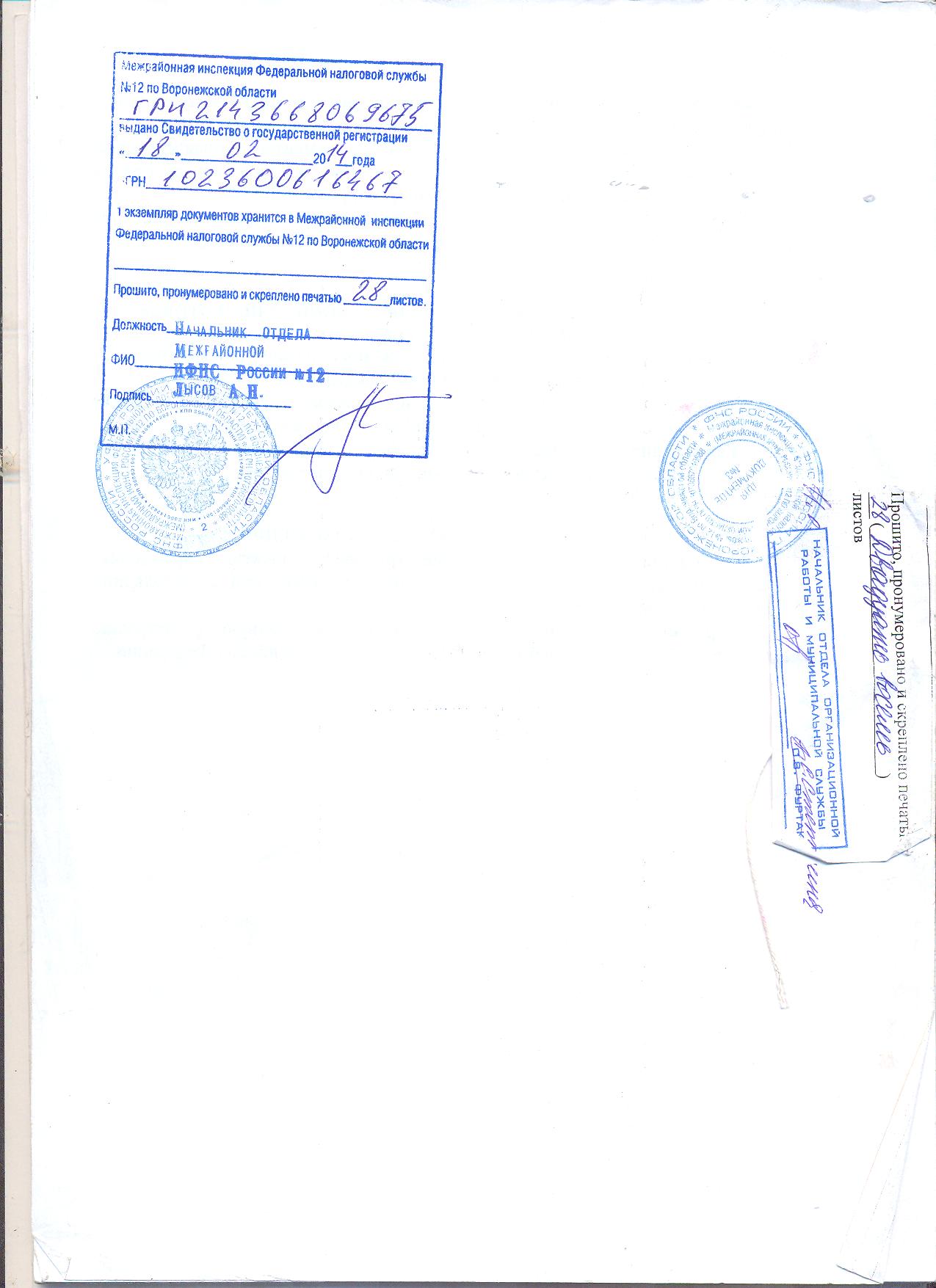 